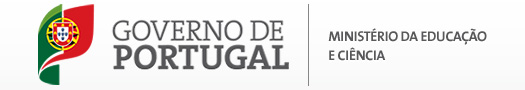 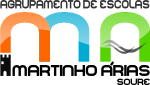 INFORMAÇÃO – PROVA EXTRAORDINÁRIA DE AVALIAÇÃO2º ciclo do ensino básico – 6º ano / 2018Prova extraordinária de avaliação de Ciências Naturais  Despacho normativo nº1 - F/2016, de 5 de abril                                                                                                                                                                    Objeto de avaliaçãoA prova tem por referência o Programa e metas curriculares de Ciências Naturais, e permite avaliar a aprendizagem passível de avaliação numa prova escrita de duração limitada.	Objetivos	Os objetivos são os que constam do programa do 6º ano da disciplina de ciências naturais.Características e estruturaA prova é constituída por um único caderno.A prova é realizada no enunciado.Alguns dos itens podem envolver a mobilização de conteúdos relativos a mais do que um dos temas do Programa.A sequência dos itens pode não corresponder à sequência dos temas do Programa.Os itens podem ter como suporte um ou mais documentos, como, por exemplo, figuras, tabelas, textos e gráficos.A prova é cotada para 100 pontos.A valorização relativa dos temas da prova é a que consta do quadro I.Quadro I – Valorização relativa dos temas.A tipologia de itens, o número de itens e a cotação por item apresentam-se no quadro II.Quadro II – Tipologia, número de itens e cotaçãoMaterialComo material de escrita, apenas pode ser usada caneta ou esferográfica de tinta, indelével, azul ou preta.	Não é permitido o uso de corretor.DuraçãoA prova tem a duração de 90 minutos.Critérios gerais de classificaçãoA classificação a atribuir a cada resposta resulta da aplicação dos critérios gerais e dos critérios específicos de classificação apresentados para cada item.As respostas ilegíveis ou que não possam ser claramente identificadas são classificadas com zero pontos. No entanto, em caso de omissão ou de engano na identificação de uma resposta, esta pode ser classificada se for possível identificar inequivocamente o item a que diz respeito.Se o aluno responder a um mesmo item mais do que uma vez, não eliminando inequivocamente a(s) resposta(s) que não deseja que seja(m) classificada(s), será considerada apenas a resposta que surgir em primeiro lugar.ITENS DE SELEÇÃOEscolha múltiplaA cotação total do item só é atribuída às respostas que apresentem de forma inequívoca a única opção correta. São classificadas com zero pontos as respostas em que seja assinalada:	- uma opção incorreta;	- mais do que uma opção.Não há lugar a classificações intermédias.Associação / CorrespondênciaOs critérios de classificação das respostas aos itens de associação/correspondência apresentam‑se organizados por níveis de desempenho. A cada nível de desempenho corresponde uma dada pontuação. É classificada com zero pontos qualquer resposta que não atinja o nível 1 de desempenho. Considera-se incorreta qualquer associação/correspondência que relacione um elemento de um dado conjunto com mais do que um elemento do outro conjunto.OrdenaçãoA cotação total do item só é atribuída às respostas em que a sequência apresentada esteja integralmente correta e completa.São classificadas com zero pontos as respostas em que:	- seja apresentada uma sequência incorreta;	- seja omitido qualquer um dos elementos da sequência solicitadaNão há lugar a classificações intermédias.ITENS DE CONSTRUÇÃONos itens de completamento e nos de resposta curta a cotação do item só é atribuída às respostas totalmente corretasOs critérios de classificação dos itens de resposta restrita podem apresentar-se organizados por níveis de desempenho. A cada nível de desempenho corresponde uma dada pontuação. É classificada com zero pontos qualquer resposta que não atinja o nível 1 de desempenho. TemasCotação (em pontos)Processos vitais comuns aos seres vivos.70 a 85Agressão do meio e integridade de organismo.20 a 30Tipologia de itensNúmero de itensCotação por item (em pontos)Itens de seleçãoEscolha múltiplaAssociação / CorrespondênciaOrdenação10 a 152 a 6Itens de construçãoCompletamentoResposta curtaResposta restrita8 a 122 a 6